Наказ «Ремонт ул. Тельмана»Поступил во время предвыборной кампании в сентябре 2018 года от жителей избирательного округа №20 Белгорода Стригунову Александру Ивановичу.Исполнен в 2019 году.Работы выполнены за счёт областного и городского бюджетов. Финансирование составило 10 млн 977 тыс. рублей.Депутат по избирательному округу №20 Александр Стригунов: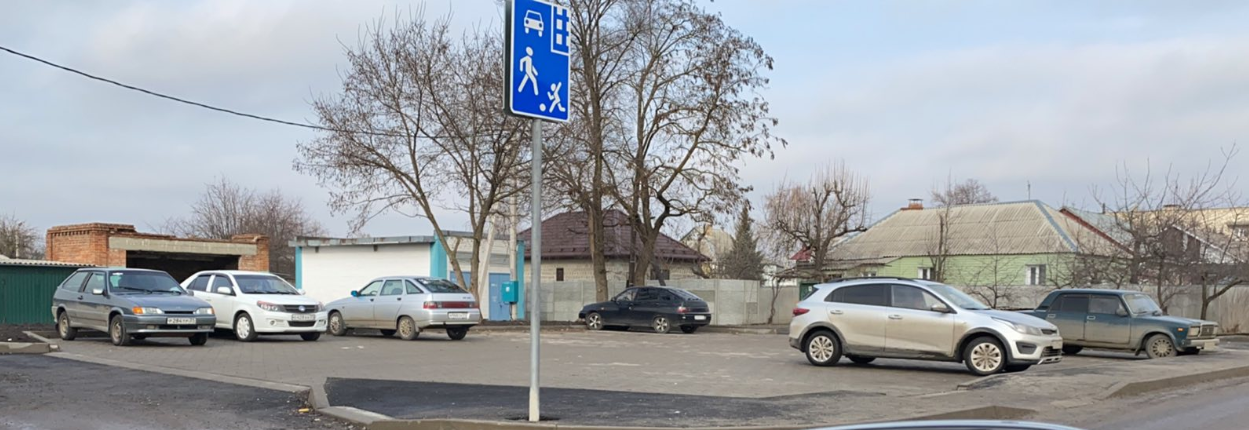 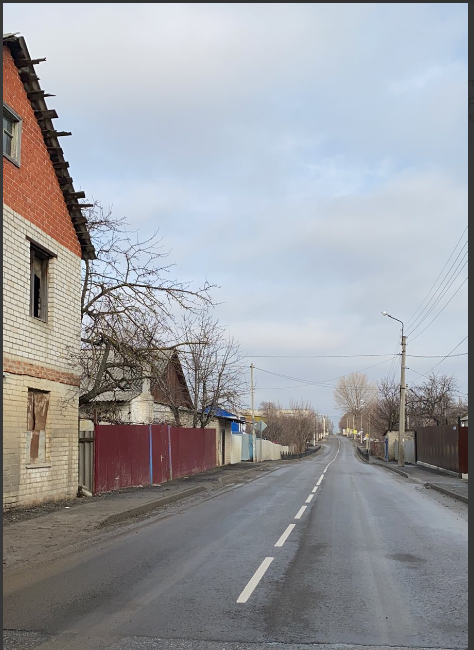 